АДМИНИСТРАЦИЯ ГОРОДСКОГО ОКРУГА ФРЯЗИНО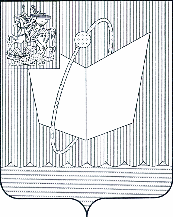       ПОСТАНОВЛЕНИЕ                      от 05.04.2023 № 311О внесении изменений в постановление Администрации городского округа Фрязино от 29.12.2022 № 986 «Об утверждении муниципальной программы городского округа Фрязино Московской области «Культура и туризм» на 2023-2027 годы»В соответствии с Бюджетным кодексом Российской Федерации, постановлением администрации городского округа Фрязино от 09.11.2022 
№ 761 «О Перечне муниципальных программ городского округа Фрязино Московской области, реализация которых планируется с 2023 года», постановлением Администрации городского округа Фрязино от 24.03.2021 № 20 «Об утверждении Порядка разработки и реализации муниципальных программ городского округа Фрязино Московской области», руководствуясь Уставом городского округа Фрязино Московской области,п о с т а н о в л я ю:Внести в постановление Администрации городского округа Фрязино от 29.12.2022 № 986 «Об утверждении муниципальной программы городского округа Фрязино Московской области «Культура и туризм» на 2023-2027 годы» (далее – Муниципальная программа) следующие изменения:Паспорт Муниципальной программы изложить в новой редакции согласно приложению 1 к настоящему постановлениюПриложение 1 к Муниципальной программе «Паспорт подпрограммы III «Развитие библиотечного дела» изложить в новой редакции согласно приложению 2 к настоящему постановлению.Приложение 1.1 к Муниципальной программе «Перечень мероприятий подпрограммы III «Развитие библиотечного дела» изложить в новой редакции согласно приложению 3 к настоящему постановлению.Приложение 2 к Муниципальной программе «Паспорт подпрограммы IV «Развитие профессионального искусства, гастрольно-концертной и культурно-досуговой деятельности, кинематографии» изложить в новой редакции согласно приложению 4 к настоящему постановлению.Приложение 2.1 к Муниципальной программе «Перечень мероприятий подпрограммы IV «Развитие профессионального искусства, гастрольно-концертной и культурно-досуговой деятельности, кинематографии» изложить в новой редакции согласно приложению 5 к настоящему постановлению.Приложение 4 к Муниципальной программе «Паспорт подпрограммы VI «Развитие образования в сфере культуры» изложить в новой редакции согласно приложению 6 к настоящему постановлению.Приложение 4.1 к Муниципальной программе «Перечень мероприятий подпрограммы VI «Развитие образования в сфере культуры» изложить в новой редакции согласно приложению 7 к настоящему постановлению.Приложение 6 к Муниципальной программе «Паспорт подпрограммы IX «Развитие архивного дела» изложить в новой редакции согласно приложению 8 к настоящему постановлению.Приложение 6.1 к Муниципальной программе «Перечень мероприятий подпрограммы IX «Развитие архивного дела» изложить в новой редакции согласно приложению 9 к настоящему постановлению.Признать утратившими силу:постановление Главы городского округа Фрязино от 01.11.2019 № 649 «Об утверждении муниципальной программы городского округа Фрязино Московской области «Культура» на 2020-2024 годы»;постановление Администрации городского округа Фрязино от 25.01.2023 № 65 «О внесении изменений в постановление Главы городского округа Фрязино от 01.11.2019 № 649 «Об утверждении муниципальной программы городского округа Фрязино Московской области «Культура» на 2020-2024 годы».Опубликовать настоящее постановление в периодическом печатном издании, распространяемом на территории городского округа Фрязино (еженедельная общественно-политическая газета города Фрязино «Ключъ»), и разместить на официальном сайте городского округа Фрязино в сети Интернет.Контроль за исполнением настоящего постановления возложить на исполняющего обязанности заместителя главы администрации Шувалову Ю.М. Глава городского округа Фрязино	                                                       Д.Р. ВоробьевПриложение 1к постановлению Администрации
городского округа Фрязиноот 05.04.2023 № 311«Паспорт муниципальной программы городского округа Фрязино Московской области «Культура и туризм» на 2023-2027 годы».Приложение 2к постановлению Администрации
городского округа Фрязиноот 05.04.2023 № 311«Приложение 1к муниципальной программе городского округа Фрязино
Московской области «Культура и туризм» на 2023-2027 годы»Паспорт подпрограммы III«Развитие библиотечного дела»Характеристика проблем, решаемых посредством мероприятий подпрограммы IIIИндикаторы качества оказываемых библиотекой услуг: охват пользователей, качество книжного фонда, каталог, отвечающий поисковым требованиям, эффективная справочная служба, обслуживание удаленных пользователей, доступность.Тенденция снижения основных показателей вызвана целым рядом объективных причин, в числе которых: удорожание печатной продукции, низкая обновляемость библиотечных фондов, соответственно высокий процент устаревших документов в фондах, недостаточное комплектование фондов новой литературой, в т.ч. справочными и периодическими изданиями, старение персонала, низкий уровень профессиональной подготовки молодых библиотекарей, отсутствие ремонта и современных пространств, устаревшая мебель, недостаточное оснащение техникой, в т.ч. компьютерной, низкая активность библиотек в социальных сетях, неконкурентоспособность проводимых мероприятий и кружковой работы.Основное мероприятие 01 «Организация библиотечного обслуживания населения государственными и муниципальными библиотеками Московской области» направлено на повышение организации информационно-библиотечного обслуживания, доступа к справочно-поисковому аппарату (печатным и электронным каталогам) и оцифрованным изданиям.В рамках основного мероприятия осуществляется выполнение муниципального задания МУ «ЦБС г. Фрязино». Предусмотрено комплектование книжных фондов муниципальной библиотеки за счет средств бюджета Московской области, федерального бюджета и бюджета городского округа Фрязино.Концептуальные направления реформирования, модернизации, преобразования отдельных сфер
социально-экономического развития городского округа Фрязино, реализуемых в рамках подпрограммыОсновой концептуального направления в развитии библиотечного дела является создание условий для развития современной эффективной системы библиотечного обслуживания населения городского округа Фрязино. Инновационные формы и технологии работы, организация всех видов деятельности в сфере библиотечного дела, основанные на принципах доступности, социальной направленности и экономической целесообразности, позволят библиотекам городского округа Фрязино стать современными, культурными, информационно-интеллектуальными центрами развития.».  Приложение 3к постановлению Администрации
городского округа Фрязиноот 05.04.2023 № 311«Приложение 1.1к муниципальной подпрограмме городского округа ФрязиноМосковской области «Культура и туризм» на 2023-2027 годы»Перечень мероприятий подпрограммы III«Развитие библиотечного дела»                                    ».Приложение 4к постановлению Администрации
городского округа Фрязиноот 05.04.2023 № 311«Приложение 2к муниципальной программе городского округа Фрязино
Московской области «Культура и туризм» на 2023-2027 годы»Паспорт подпрограммы IV«Развитие профессионального искусства, гастрольно-концертной и культурно-досуговой деятельности, кинематографии»Характеристика проблем, решаемых посредством мероприятий подпрограммы IVРеализация мероприятий, предусмотренных подпрограммой, способствует:– сохранению и развитию творческого потенциала городского округа Фрязино;– популяризации лучших образцов профессионального искусства городского округа Фрязино;– повышению социального статуса и профессионализма деятелей искусства, созданию условий для их творческой деятельности;– созданию возможности приобщения к профессиональному искусству широких слоев населения;– выявлению и поддержанию творческой молодежи;– расширению спектра услуг, оказываемых учреждениями исполнительских искусств, и повышению их качества художественно-эстетического уровня;– развитию гастрольной деятельности;– сохранению и увеличению числа мероприятий межрегионального и международного значения в области профессионального искусства;– эффективному использованию финансовых средств и муниципального имущества путем укрепления материально-технической базы.Проведение праздничных и культурно-массовых мероприятий в сфере культуры способствует повышению уровня доступности искусства для населения городского округа Фрязино, а также привлечению молодежи к участию в творческих мероприятиях.Концептуальные направления реформирования, модернизации, преобразования отдельных сфер
социально-экономического развития городского округа Фрязино, реализуемых в рамках подпрограммыРазвитие профессионального искусства, гастрольно-концертной деятельности и кинематографии в городском округе Фрязино Московской области – это повышение качества жизни населения городского округа Фрязино Московской области путем создания условий для обеспечения прав жителей на участие в культурной жизни и пользование учреждениями культуры, обеспечение реализации права на доступ к культурным ценностям.».Приложение 5к постановлению Администрации
городского округа Фрязиноот 05.04.2023 № 311«Приложение 2.1к муниципальной подпрограмме городского округа Фрязино
Московской области «Культура и туризм» на 2023-2027 годы»Перечень мероприятий подпрограммы IV«Развитие профессионального искусства, гастрольно-концертной и культурно-досуговой деятельности, кинематографии» ».Приложение 6к постановлению Администрации
городского округа Фрязиноот 05.04.2023 № 311«Приложение 4к муниципальной подпрограмме городского округа Фрязино
Московской области «Культура и туризм» на 2023-2027 годы»Паспорт подпрограммы VI«Развитие образования в сфере культуры»Характеристика проблем, решаемых посредством мероприятий подпрограммы VIОбразование в сфере культуры является важнейшей составляющей культурно-образовательного пространства в городском округе Фрязино, направленной на удовлетворение потребностей граждан в образовании и духовном развитии, сохранение и развитие сложившейся в городском округе Фрязино системы подготовки кадров. Реализация мероприятий данной подпрограммы муниципальными образовательными организациями сферы культуры городского округа Фрязино направлена на решение следующих задач:– подготовка творческих и педагогических кадров в сфере культуры;– выявление художественно одаренных детей и молодежи, а также обеспечение соответствующих условий для их образования и творческого развития;– обеспечение мер социальной поддержки обучающихся в муниципальных образовательных организациях в сфере культуры, в том числе детей-сирот и детей, оставшихся без попечения родителей;– сохранение и передача новым поколениям традиций российского профессионального образования в сфере культуры;– приобщение жителей городского округа Фрязино к ценностям отечественной и зарубежной художественной культуры, лучшим образцам народного творчества классического и современного искусства.Для выполнения этих задач муниципальным организациям необходимо:– развитие творческой деятельности (концертной, конкурсно-фестивальной и др.);– повышение квалификации и переподготовка педагогических кадров, совершенствование методических форм профессионального общения педагогических работников (семинары, конференции и др.);– формирование информационного пространства в системе образования сферы культуры городского округа Фрязино.Концептуальные направления реформирования, модернизации, преобразования отдельных сфер
социально-экономического развития городского округа Фрязино, реализуемых в рамках подпрограммыОсновным направлением реализации Подпрограммы VI «Развитие образования в сфере культуры» является создание условий, направленных на удовлетворение потребностей обучающихся в получении образования по образовательным программам среднего профессионального образования в сфере культуры и искусства; удовлетворение потребностей жителей городского округа Фрязино в интеллектуальном, культурном и нравственном развитии посредством получения среднего профессионального образования; удовлетворение потребностей общества в специалистах со средним профессиональным образованием; формирование у обучающихся гражданской позиции и трудолюбия, развитие ответственности, самостоятельности и творческой активности; сохранение и приумножение нравственных и культурных ценностей общества.».Приложение 7к постановлению Администрации
городского округа Фрязиноот 05.04.2023 № 311«Приложение 4.1к муниципальной подпрограмме городского округа Фрязино
Московской области «Культура и туризм» на 2023-2027 годы»Перечень мероприятий подпрограммы VI«Развитие образования в сфере культуры»													».Приложение 8к постановлению Администрации
городского округа Фрязиноот 05.04.2023 № 311«Приложение 6к муниципальной подпрограмме городского округа Фрязино
Московской области «Культура и туризм» на 2023-2027 годы»Паспорт подпрограммы IX«Развитие архивного дела»Характеристика проблем, решаемых посредством мероприятий подпрограммы IXПодпрограмма IX «Развитие архивного дела» направлена на создание условий для хранения, комплектования, учёта и использования документов Архивного фонда Московской области и других архивных документов, в том числе временно хранящихся во Фрязинском муниципальном архиве, повышение качества предоставления государственных и муниципальных услуг в сфере архивного дела. В рамках поставленных задачи реализуется комплекс мероприятий, связанных с созданием и поддержанием нормативных условий и нормативных режимов хранения архивных документов, исключающих их утрату, обеспечивающих поддержание их в нормальном техническом и физико-химическом состоянии; обеспечением организационной упорядоченности архивных документов посредством системы учётных документов; систематическим пополнением Фрязинского муниципального архива документами Архивного фонда Российской Федерации и другими архивными документами; предоставлением пользователям открытых документов Архивного фонда Российской Федерации и других архивных документов, а также справочно-поисковых средств к ним.Органы местного самоуправления городского округа Фрязино Московской области наделены на неограниченный срок государственными полномочиями Московской области по временному хранению, комплектованию, учёту и использованию архивных документов, относящихся к собственности Московской области и временно хранящихся в муниципальном архиве.Перечень материальных средств, необходимых на осуществление государственных полномочий органами местного самоуправления, и порядок использования материальных средств определяется Правительством Московской области. Финансирование государственных полномочий осуществляется за счёт субвенций, предоставляемых городскому округу Фрязино Московской области из создаваемого в составе бюджета Московской области на соответствующий финансовый год фонда компенсаций Московской области.Концептуальные направления реформирования, модернизации, преобразования отдельных сфер
социально-экономического развития городского округа Фрязино, реализуемых в рамках подпрограммыПриоритетом реализации подпрограммы «Развитие архивного дела» является обеспечение хранения, комплектования, учёта и использования документов Архивного фонда Московской области и других архивных документов. Работа в данном направлении характеризуется следующими показателями:– доля архивных документов, хранящихся в муниципальном архиве в нормативных условиях, обеспечивающих их постоянное (вечное) и долговременное хранение, в общем количестве документов в муниципальном архиве. Показатель характеризует условия хранения архивных документов, позволяет оценить решение задач по созданию условий для обеспечения сохранности документов, входящих в состав Архивного фонда Московской области и других архивных документов;– доля архивных фондов муниципального архива, внесённых в общеотраслевую базу данных «Архивный фонд», от общего количества архивных фондов, хранящихся в муниципальном архиве. Показатель характеризует ведение учёта архивных документов на уровне архивных фондов, описей дел и единиц хранения;– доля архивных документов, переведённых в электронно-цифровую форму, от общего количества документов, находящихся на хранении в муниципальном архиве муниципального образования. ».Приложение 9к постановлению Администрации
городского округа Фрязиноот 05.04.2023 № 311«Приложение 6.1к муниципальной подпрограмме городского округа Фрязино
Московской области «Культура и туризм» на 2023-2027 годы»Перечень мероприятий подпрограммы IX«Развитие архивного дела»».Координатор муниципальной программыЗаместитель главы администрации городского округа Фрязино – В.В. КоролеваЗаместитель главы администрации городского округа Фрязино – В.В. КоролеваЗаместитель главы администрации городского округа Фрязино – В.В. КоролеваЗаместитель главы администрации городского округа Фрязино – В.В. КоролеваЗаместитель главы администрации городского округа Фрязино – В.В. КоролеваЗаместитель главы администрации городского округа Фрязино – В.В. КоролеваМуниципальный заказчик программы Управление культуры, спорта и молодежной политики администрации городского округа ФрязиноУправление культуры, спорта и молодежной политики администрации городского округа ФрязиноУправление культуры, спорта и молодежной политики администрации городского округа ФрязиноУправление культуры, спорта и молодежной политики администрации городского округа ФрязиноУправление культуры, спорта и молодежной политики администрации городского округа ФрязиноУправление культуры, спорта и молодежной политики администрации городского округа ФрязиноЦели муниципальной программы Повышение роли культуры в решении перспективных задач социально-экономического развития города, обеспечение творческого и технологического совершенствования культурной сферы, усиление ее роли в воспитании, просвещении и обеспечении досуга населения городаПовышение роли культуры в решении перспективных задач социально-экономического развития города, обеспечение творческого и технологического совершенствования культурной сферы, усиление ее роли в воспитании, просвещении и обеспечении досуга населения городаПовышение роли культуры в решении перспективных задач социально-экономического развития города, обеспечение творческого и технологического совершенствования культурной сферы, усиление ее роли в воспитании, просвещении и обеспечении досуга населения городаПовышение роли культуры в решении перспективных задач социально-экономического развития города, обеспечение творческого и технологического совершенствования культурной сферы, усиление ее роли в воспитании, просвещении и обеспечении досуга населения городаПовышение роли культуры в решении перспективных задач социально-экономического развития города, обеспечение творческого и технологического совершенствования культурной сферы, усиление ее роли в воспитании, просвещении и обеспечении досуга населения городаПовышение роли культуры в решении перспективных задач социально-экономического развития города, обеспечение творческого и технологического совершенствования культурной сферы, усиление ее роли в воспитании, просвещении и обеспечении досуга населения городаПеречень подпрограмм Подпрограмма III «Развитие библиотечного дела»Подпрограмма IV «Развитие профессионального искусства, гастрольно-концертной и культурно-досуговой деятельности, кинематографии»Подпрограмма V «Укрепление материально-технической базы государственных и муниципальных учреждений культуры»Подпрограмма VI «Развитие образования в сфере культуры»Подпрограмма VII «Развитие туризма»Подпрограмма IX «Развитие архивного дела»Подпрограмма III «Развитие библиотечного дела»Подпрограмма IV «Развитие профессионального искусства, гастрольно-концертной и культурно-досуговой деятельности, кинематографии»Подпрограмма V «Укрепление материально-технической базы государственных и муниципальных учреждений культуры»Подпрограмма VI «Развитие образования в сфере культуры»Подпрограмма VII «Развитие туризма»Подпрограмма IX «Развитие архивного дела»Подпрограмма III «Развитие библиотечного дела»Подпрограмма IV «Развитие профессионального искусства, гастрольно-концертной и культурно-досуговой деятельности, кинематографии»Подпрограмма V «Укрепление материально-технической базы государственных и муниципальных учреждений культуры»Подпрограмма VI «Развитие образования в сфере культуры»Подпрограмма VII «Развитие туризма»Подпрограмма IX «Развитие архивного дела»Подпрограмма III «Развитие библиотечного дела»Подпрограмма IV «Развитие профессионального искусства, гастрольно-концертной и культурно-досуговой деятельности, кинематографии»Подпрограмма V «Укрепление материально-технической базы государственных и муниципальных учреждений культуры»Подпрограмма VI «Развитие образования в сфере культуры»Подпрограмма VII «Развитие туризма»Подпрограмма IX «Развитие архивного дела»Подпрограмма III «Развитие библиотечного дела»Подпрограмма IV «Развитие профессионального искусства, гастрольно-концертной и культурно-досуговой деятельности, кинематографии»Подпрограмма V «Укрепление материально-технической базы государственных и муниципальных учреждений культуры»Подпрограмма VI «Развитие образования в сфере культуры»Подпрограмма VII «Развитие туризма»Подпрограмма IX «Развитие архивного дела»Подпрограмма III «Развитие библиотечного дела»Подпрограмма IV «Развитие профессионального искусства, гастрольно-концертной и культурно-досуговой деятельности, кинематографии»Подпрограмма V «Укрепление материально-технической базы государственных и муниципальных учреждений культуры»Подпрограмма VI «Развитие образования в сфере культуры»Подпрограмма VII «Развитие туризма»Подпрограмма IX «Развитие архивного дела»Источники финансирования муниципальной программы, в том числе по годам реализации программы (тыс. руб.): Всего20232024202520262027Средства бюджета Московской области14065,843685,468204,882175,500Средства федерального бюджета565,61188,79190,76186,0600Средства бюджета городского округа Фрязино903765,5180075,43185461,43179421,64179403,5179403,5Внебюджетные источники1001302002620026200262002620026Всего, в том числе по годам:1018526,95203975,68213883,07201809,2199429,5199429,5Муниципальный заказчик подпрограммыУправление культуры, спорта и молодежной политики администрации городского округа ФрязиноУправление культуры, спорта и молодежной политики администрации городского округа ФрязиноУправление культуры, спорта и молодежной политики администрации городского округа ФрязиноУправление культуры, спорта и молодежной политики администрации городского округа ФрязиноУправление культуры, спорта и молодежной политики администрации городского округа ФрязиноУправление культуры, спорта и молодежной политики администрации городского округа ФрязиноУправление культуры, спорта и молодежной политики администрации городского округа ФрязиноИсточник финансирования подпрограммы, в том числе по годам реализации и главным распорядителям бюджетных средств (тыс. руб.):Всего20232024202520262027Наименование главного распорядителя средств бюджета городского округа ФрязиноВсего по подпрограмме, в том числе:118899,7325519,6623523,2723527,423164,723164,7Администрация городского округа ФрязиноСредства бюджета Московской области456,72148,34149,88158,5000Администрация городского округа ФрязиноСредства федерального бюджета565,61188,79190,76186,0600Администрация городского округа ФрязиноСредства бюджета городского округа Фрязино117747,425156,5323156,6323156,8423138,723138,7Администрация городского округа ФрязиноВнебюджетные источники1302626262626Администрация городского округа Фрязино№ п/пМероприятия программы/ подпрограммыСрок исполнения мероприятияИсточники финансированияВсего,(тыс. руб.)Объем финансирования по годам, (тыс. руб.)Объем финансирования по годам, (тыс. руб.)Объем финансирования по годам, (тыс. руб.)Объем финансирования по годам, (тыс. руб.)Объем финансирования по годам, (тыс. руб.)Ответственный за выполнение мероприятия программы/подпрограммыРезультаты выполнения мероприятия программы/ подпрограммы№ п/пМероприятия программы/ подпрограммыСрок исполнения мероприятияИсточники финансированияВсего,(тыс. руб.)20232024202520262027Ответственный за выполнение мероприятия программы/подпрограммыРезультаты выполнения мероприятия программы/ подпрограммы1234567891011121Основное мероприятие 01.Организация библиотечного обслуживания населения муниципальными библиотеками Московской области2023-2027Итого118899,7325519,6623523,2723527,423164,723164,7Администрация городского округа Фрязино,МУ «ЦБСг. Фрязино»Обеспечение роста числа пользователей муниципальных библиотек Московской областиУвеличение количества библиотек, внедривших стандарты деятельности библиотеки нового форматаКоличество посещений библиотек (на 1 жителя в год) (комплектование книжных фондов муниципальных общедоступных библиотек)1Основное мероприятие 01.Организация библиотечного обслуживания населения муниципальными библиотеками Московской области2023-2027Средства бюджета Московской области456,72148,34149,88158,5000Обеспечение роста числа пользователей муниципальных библиотек Московской областиУвеличение количества библиотек, внедривших стандарты деятельности библиотеки нового форматаКоличество посещений библиотек (на 1 жителя в год) (комплектование книжных фондов муниципальных общедоступных библиотек)1Основное мероприятие 01.Организация библиотечного обслуживания населения муниципальными библиотеками Московской области2023-2027Средства федерального бюджета565,61188,79190,76186,0600Обеспечение роста числа пользователей муниципальных библиотек Московской областиУвеличение количества библиотек, внедривших стандарты деятельности библиотеки нового форматаКоличество посещений библиотек (на 1 жителя в год) (комплектование книжных фондов муниципальных общедоступных библиотек)1Основное мероприятие 01.Организация библиотечного обслуживания населения муниципальными библиотеками Московской области2023-2027Средства бюджета городского округа Фрязино117747,425156,5323156,6323156,8423138,723138,7МУ «ЦБСг. Фрязино»Обеспечение роста числа пользователей муниципальных библиотек Московской областиУвеличение количества библиотек, внедривших стандарты деятельности библиотеки нового форматаКоличество посещений библиотек (на 1 жителя в год) (комплектование книжных фондов муниципальных общедоступных библиотек)1Основное мероприятие 01.Организация библиотечного обслуживания населения муниципальными библиотеками Московской области2023-2027Внебюджетные источники1302626262626МУ «ЦБСг. Фрязино»Обеспечение роста числа пользователей муниципальных библиотек Московской областиУвеличение количества библиотек, внедривших стандарты деятельности библиотеки нового форматаКоличество посещений библиотек (на 1 жителя в год) (комплектование книжных фондов муниципальных общедоступных библиотек)1.1.Мероприятие 01.01.Расходы на обеспечение деятельности (оказание услуг) муниципальных учреждений - библиотеки2023-2027Итого117823,5825164,7823164,723164,723164,723164,7МУ «ЦБСг. Фрязино»1.1.Мероприятие 01.01.Расходы на обеспечение деятельности (оказание услуг) муниципальных учреждений - библиотеки2023-2027Средства бюджета Московской области 0000001.1.Мероприятие 01.01.Расходы на обеспечение деятельности (оказание услуг) муниципальных учреждений - библиотеки2023-2027Средства бюджета городского округа Фрязино117693,5825138,7823138,723138,723138,723138,7МУ «ЦБСг. Фрязино»1.1.Мероприятие 01.01.Расходы на обеспечение деятельности (оказание услуг) муниципальных учреждений - библиотеки2023-2027Внебюджетные источники1302626262626МУ «ЦБСг. Фрязино»1.2.Мероприятие 01.02.Организация библиотечного обслуживания населения, комплектование и обеспечение сохранности библиотечных фондов библиотек городского округа2023-2027Итого000000Администрация городского округа Фрязино,МУ «ЦБСг. Фрязино»1.2.Мероприятие 01.02.Организация библиотечного обслуживания населения, комплектование и обеспечение сохранности библиотечных фондов библиотек городского округа2023-2027Средства бюджета Московской области0000001.2.Мероприятие 01.02.Организация библиотечного обслуживания населения, комплектование и обеспечение сохранности библиотечных фондов библиотек городского округа2023-2027Средства бюджета городского округа Фрязино000000Администрация городского округа Фрязино,МУ «ЦБСг. Фрязино»1.4.Мероприятие 01.03.Государственная поддержка отрасли культуры (модернизация библиотек в части комплектования книжных фондов муниципальных общедоступных библиотек)2023-2027Итого1076,15354,88358,57362,7000МУ «ЦБСг. Фрязино»1.4.Мероприятие 01.03.Государственная поддержка отрасли культуры (модернизация библиотек в части комплектования книжных фондов муниципальных общедоступных библиотек)2023-2027Средства бюджета Московской области456,72148,34149,88158,50001.4.Мероприятие 01.03.Государственная поддержка отрасли культуры (модернизация библиотек в части комплектования книжных фондов муниципальных общедоступных библиотек)2023-2027Средства федерального бюджета565,61188,79190,76186,06001.4.Мероприятие 01.03.Государственная поддержка отрасли культуры (модернизация библиотек в части комплектования книжных фондов муниципальных общедоступных библиотек)2023-2027Средства бюджета городского округа Фрязино53,8217,7517,9318,1400МУ «ЦБСг. Фрязино»2Основное мероприятие 02.Модернизация материально-технической базы, проведение капитального ремонта, текущего ремонта, благоустройство территорий муниципальных библиотек Московской области2023-2027Итого0000002Основное мероприятие 02.Модернизация материально-технической базы, проведение капитального ремонта, текущего ремонта, благоустройство территорий муниципальных библиотек Московской области2023-2027Средства бюджета Московской области0000002Основное мероприятие 02.Модернизация материально-технической базы, проведение капитального ремонта, текущего ремонта, благоустройство территорий муниципальных библиотек Московской области2023-2027Средства бюджета городского округа Фрязино000000Администрация городского округа Фрязино,МУ «ЦБС г. Фрязино»2.1Мероприятие 02.01. Модернизация (развитие) материально-технической базы муниципальных библиотек2023-2027Итого0000002.1Мероприятие 02.01. Модернизация (развитие) материально-технической базы муниципальных библиотек2023-2027Средства бюджета Московской области0000002.1Мероприятие 02.01. Модернизация (развитие) материально-технической базы муниципальных библиотек2023-2027Средства бюджета городского округа Фрязино000000Администрация городского округа Фрязино,МУ «ЦБСг. Фрязино»2.2Мероприятие 02.02.Проведение капитального ремонта, текущего ремонта и благоустройство территории муниципальных библиотек2023-2027Итого0000002.2Мероприятие 02.02.Проведение капитального ремонта, текущего ремонта и благоустройство территории муниципальных библиотек2023-2027Средства бюджета Московской области0000002.2Мероприятие 02.02.Проведение капитального ремонта, текущего ремонта и благоустройство территории муниципальных библиотек2023-2027Средства бюджета городского округа Фрязино000000Администрация городского округа Фрязино,МУ «ЦБСг. Фрязино»Муниципальный заказчик подпрограммыУправление культуры, спорта и молодежной политики администрации городского округа ФрязиноУправление культуры, спорта и молодежной политики администрации городского округа ФрязиноУправление культуры, спорта и молодежной политики администрации городского округа ФрязиноУправление культуры, спорта и молодежной политики администрации городского округа ФрязиноУправление культуры, спорта и молодежной политики администрации городского округа ФрязиноУправление культуры, спорта и молодежной политики администрации городского округа ФрязиноУправление культуры, спорта и молодежной политики администрации городского округа ФрязиноИсточник финансирования подпрограммы, в том числе по годам реализации и главным распорядителям бюджетных средств (тыс. руб.):Всего20232024202520262027Наименование главного распорядителя средств бюджета городского округа ФрязиноВсего по подпрограмме, в том числе:542634104526,8109526,8109526,8109526,8109526,8Администрация городского округа ФрязиноСредства бюджета Московской области000000Администрация городского округа ФрязиноСредства федерального бюджета000000Администрация городского округа ФрязиноСредства бюджета городского округа Фрязино46263488526,893526,893526,893526,893526,8Администрация городского округа ФрязиноВнебюджетные источники800001600016000160001600016000Администрация городского округа Фрязино№ п/пМероприятия программы/ подпрограммыСрок исполнения мероприятияИсточникифинансированияВсего, (тыс. руб.)Объем финансирования по годам, (тыс. руб.)Объем финансирования по годам, (тыс. руб.)Объем финансирования по годам, (тыс. руб.)Объем финансирования по годам, (тыс. руб.)Объем финансирования по годам, (тыс. руб.)Ответственный за выполнение мероприятия программы/ подпрограммыРезультаты выполнения мероприятия программы/подпрограммы№ п/пМероприятия программы/ подпрограммыСрок исполнения мероприятияИсточникифинансированияВсего, (тыс. руб.)202320242025202620271234567891011121.Основное мероприятие 04«Обеспечение функций культурно-досуговых учреждений»2023-2027Итого542634104526,8109526,8109526,8109526,8109526,8Администрация городского округа Фрязино и подведомственные учрежденияСоотношение средней заработной платы работников учреждений культуры к среднемесячной начисленной заработной плате наемных работников в организациях, у индивидуальных предпринимателей и физических лиц (среднемесячному доходу от трудовой деятельности) в Московской области1.Основное мероприятие 04«Обеспечение функций культурно-досуговых учреждений»2023-2027Средства бюджета Московской области000000Соотношение средней заработной платы работников учреждений культуры к среднемесячной начисленной заработной плате наемных работников в организациях, у индивидуальных предпринимателей и физических лиц (среднемесячному доходу от трудовой деятельности) в Московской области1.Основное мероприятие 04«Обеспечение функций культурно-досуговых учреждений»2023-2027Средства федерального бюджета000000Соотношение средней заработной платы работников учреждений культуры к среднемесячной начисленной заработной плате наемных работников в организациях, у индивидуальных предпринимателей и физических лиц (среднемесячному доходу от трудовой деятельности) в Московской области1.Основное мероприятие 04«Обеспечение функций культурно-досуговых учреждений»2023-2027Средства бюджета городского округа Фрязино46263488526,893526,893526,893526,893526,8Администрация городского округа Фрязино и подведомственные учрежденияСоотношение средней заработной платы работников учреждений культуры к среднемесячной начисленной заработной плате наемных работников в организациях, у индивидуальных предпринимателей и физических лиц (среднемесячному доходу от трудовой деятельности) в Московской области1.Основное мероприятие 04«Обеспечение функций культурно-досуговых учреждений»2023-2027Внебюджетные источники800001600016000160001600016000Учреждения культуры и досуга городского округа ФрязиноСоотношение средней заработной платы работников учреждений культуры к среднемесячной начисленной заработной плате наемных работников в организациях, у индивидуальных предпринимателей и физических лиц (среднемесячному доходу от трудовой деятельности) в Московской области1.1.Мероприятие 04.01Расходы на обеспечение деятельности (оказание услуг) муниципальных учреждений - культурно-досуговые учреждения2023-2027Итого522634100526,8105526,8105526,8105526,8105526,8Администрация городского округа Фрязино и подведомственные учреждения1.1.Мероприятие 04.01Расходы на обеспечение деятельности (оказание услуг) муниципальных учреждений - культурно-досуговые учреждения2023-2027Средства бюджета Московской области0000001.1.Мероприятие 04.01Расходы на обеспечение деятельности (оказание услуг) муниципальных учреждений - культурно-досуговые учреждения2023-2027Средства федерального бюджета0000001.1.Мероприятие 04.01Расходы на обеспечение деятельности (оказание услуг) муниципальных учреждений - культурно-досуговые учреждения2023-2027Средства бюджета городского округа Фрязино44263484526,889526,889526,889526,889526,8Администрация городского округа Фрязино и подведомственные учреждения1.1.Мероприятие 04.01Расходы на обеспечение деятельности (оказание услуг) муниципальных учреждений - культурно-досуговые учреждения2023-2027Внебюджетные источники800001600016000160001600016000Учреждения культуры и досуга городского округа Фрязино1.2.Мероприятие 04.02 Мероприятия в сфере культуры2023-2027Итого2000040004000400040004000Администрация городского округа Фрязино и подведомственные учреждения1.2.Мероприятие 04.02 Мероприятия в сфере культуры2023-2027Средства бюджета Московской области0000001.2.Мероприятие 04.02 Мероприятия в сфере культуры2023-2027Средства федерального бюджета0000001.2.Мероприятие 04.02 Мероприятия в сфере культуры2023-2027Средства бюджета городского округа Фрязино2000040004000400040004000Администрация городского округа Фрязино и подведомственные учреждения1.2.Мероприятие 04.02 Мероприятия в сфере культуры2023-2027Внебюджетные источники000000Учреждения культуры и досуга городского округа Фрязино1.3Основное мероприятие 05 Модернизация материально-технической базы, проведение капитального ремонта, текущего ремонта, благоустройство территорий муниципальных театрально-концертных и культурно-досуговых учреждений2023-2027Итого000000Администрация городского округа Фрязино и подведомственные учреждения1.3Основное мероприятие 05 Модернизация материально-технической базы, проведение капитального ремонта, текущего ремонта, благоустройство территорий муниципальных театрально-концертных и культурно-досуговых учреждений2023-2027Средства бюджета Московской области0000001.3Основное мероприятие 05 Модернизация материально-технической базы, проведение капитального ремонта, текущего ремонта, благоустройство территорий муниципальных театрально-концертных и культурно-досуговых учреждений2023-2027Средства федерального бюджета0000001.3Основное мероприятие 05 Модернизация материально-технической базы, проведение капитального ремонта, текущего ремонта, благоустройство территорий муниципальных театрально-концертных и культурно-досуговых учреждений2023-2027Средства бюджета городского округа Фрязино000000Администрация городского округа Фрязино и подведомственные учреждения1.3Основное мероприятие 05 Модернизация материально-технической базы, проведение капитального ремонта, текущего ремонта, благоустройство территорий муниципальных театрально-концертных и культурно-досуговых учреждений2023-2027Внебюджетные источники000000Учреждения культуры и досуга городского округа Фрязино1.4Мероприятие 05.04 Проведение капитального ремонта, текущего ремонта и благоустройство территорий культурно-досуговых учреждений культуры2023-2027Итого000000Администрация городского округа Фрязино и подведомственные учреждения1.4Мероприятие 05.04 Проведение капитального ремонта, текущего ремонта и благоустройство территорий культурно-досуговых учреждений культуры2023-2027Средства бюджета Московской области0000001.4Мероприятие 05.04 Проведение капитального ремонта, текущего ремонта и благоустройство территорий культурно-досуговых учреждений культуры2023-2027Средства федерального бюджета0000001.4Мероприятие 05.04 Проведение капитального ремонта, текущего ремонта и благоустройство территорий культурно-досуговых учреждений культуры2023-2027Средства бюджета городского округа Фрязино000000Администрация городского округа Фрязино и подведомственные учреждения1.4Мероприятие 05.04 Проведение капитального ремонта, текущего ремонта и благоустройство территорий культурно-досуговых учреждений культуры2023-2027Внебюджетные источники000000Учреждения культуры и досуга городского округа ФрязиноМуниципальный заказчик подпрограммыУправление культуры, спорта и молодежной политики администрации городского округа ФрязиноУправление культуры, спорта и молодежной политики администрации городского округа ФрязиноУправление культуры, спорта и молодежной политики администрации городского округа ФрязиноУправление культуры, спорта и молодежной политики администрации городского округа ФрязиноУправление культуры, спорта и молодежной политики администрации городского округа ФрязиноУправление культуры, спорта и молодежной политики администрации городского округа ФрязиноУправление культуры, спорта и молодежной политики администрации городского округа ФрязиноИсточник финансирования подпрограммы, в том числе по годам реализации и главным распорядителям бюджетных средств (тыс. руб.):Всего20232024202520262027Наименование главного распорядителя средств бюджета городского округа ФрязиноВсего по подпрограмме, в том числе:348983,4669951,4678818667386673866738Администрация городского округа ФрязиноСредства бюджета Московской области6189,42149,426040000Администрация городского округа ФрязиноСредства федерального бюджета000000Администрация городского округа ФрязиноСредства бюджета городского округа Фрязино322794,0465802,0468778627386273862738Администрация городского округа ФрязиноВнебюджетные источники2000040004000400040004000Администрация городского округа Фрязино№ п/пМероприятия программы/ подпрограммыСрок исполнения мероприятияИсточникифинансированияВсего, (тыс. руб.)Объем финансирования по годам, (тыс. руб.)Объем финансирования по годам, (тыс. руб.)Объем финансирования по годам, (тыс. руб.)Объем финансирования по годам, (тыс. руб.)Объем финансирования по годам, (тыс. руб.)Ответственный за выполнение мероприятия программы/ подпрограммыРезультаты выполнения мероприятия программы/подпрограммы№ п/пМероприятия программы/ подпрограммыСрок исполнения мероприятияИсточникифинансированияВсего, (тыс. руб.)20232024202520262027Ответственный за выполнение мероприятия программы/ подпрограммыРезультаты выполнения мероприятия программы/подпрограммы1234567891011121.Основное мероприятие 01Обеспечение функций муниципальных организаций дополнительного образования сферы культуры2023-2027Итого3366906973866738667386673866738Администрация городского округа Фрязино и подведомственные учрежденияДоля детей в возрасте от 7 до 15 лет, обучающихся по предпрофессиональным программам в области искусств1.Основное мероприятие 01Обеспечение функций муниципальных организаций дополнительного образования сферы культуры2023-2027Средства бюджета Московской области000000Доля детей в возрасте от 7 до 15 лет, обучающихся по предпрофессиональным программам в области искусств1.Основное мероприятие 01Обеспечение функций муниципальных организаций дополнительного образования сферы культуры2023-2027Средства федерального бюджета000000Доля детей в возрасте от 7 до 15 лет, обучающихся по предпрофессиональным программам в области искусств1.Основное мероприятие 01Обеспечение функций муниципальных организаций дополнительного образования сферы культуры2023-2027Средства бюджета городского округа Фрязино3166906573862738627386273862738Администрация городского округа Фрязино и подведомственные учрежденияДоля детей в возрасте от 7 до 15 лет, обучающихся по предпрофессиональным программам в области искусств1.Основное мероприятие 01Обеспечение функций муниципальных организаций дополнительного образования сферы культуры2023-2027Внебюджетные источники2000040004000400040004000Учреждения дополнительного образования сферы культуры городского округа ФрязиноДоля детей в возрасте от 7 до 15 лет, обучающихся по предпрофессиональным программам в области искусств1.1.Мероприятие 01.01Расходы на обеспечение деятельности (оказание услуг) муниципальных учреждений дополнительного образования сферы культуры2023-2027Итого3366906973866738667386673866738Администрация городского округа Фрязино и подведомственные учрежденияДоля детей в возрасте от 7 до 15 лет, обучающихся по предпрофессиональным программам в области искусств1.1.Мероприятие 01.01Расходы на обеспечение деятельности (оказание услуг) муниципальных учреждений дополнительного образования сферы культуры2023-2027Средства бюджета Московской области000000Доля детей в возрасте от 7 до 15 лет, обучающихся по предпрофессиональным программам в области искусств1.1.Мероприятие 01.01Расходы на обеспечение деятельности (оказание услуг) муниципальных учреждений дополнительного образования сферы культуры2023-2027Средства федерального бюджета000000Доля детей в возрасте от 7 до 15 лет, обучающихся по предпрофессиональным программам в области искусств1.1.Мероприятие 01.01Расходы на обеспечение деятельности (оказание услуг) муниципальных учреждений дополнительного образования сферы культуры2023-2027Средства бюджета городского округа Фрязино3166906573862738627386273862738Администрация городского округа Фрязино и подведомственные учрежденияДоля детей в возрасте от 7 до 15 лет, обучающихся по предпрофессиональным программам в области искусств1.1.Мероприятие 01.01Расходы на обеспечение деятельности (оказание услуг) муниципальных учреждений дополнительного образования сферы культуры2023-2027Внебюджетные источники2000040004000400040004000Учреждения дополнительного образования сферы культуры городского округа ФрязиноДоля детей в возрасте от 7 до 15 лет, обучающихся по предпрофессиональным программам в области искусств2Основное мероприятие 03Обеспечение современных условий организации образовательного и учебно-производственного процесса2023-2027Итого000000Администрация городского округа Фрязино и подведомственные учреждения2Основное мероприятие 03Обеспечение современных условий организации образовательного и учебно-производственного процесса2023-2027Средства бюджета Московской области0000002Основное мероприятие 03Обеспечение современных условий организации образовательного и учебно-производственного процесса2023-2027Средства федерального бюджета0000002Основное мероприятие 03Обеспечение современных условий организации образовательного и учебно-производственного процесса2023-2027Средства бюджета городского округа Фрязино000000Администрация городского округа Фрязино и подведомственные учреждения2Основное мероприятие 03Обеспечение современных условий организации образовательного и учебно-производственного процесса2023-2027Внебюджетные источники000000Учреждения дополнительного образования сферы культуры городского округа Фрязино2.1Мероприятие 03.02Проведение капитального ремонта, текущего ремонта организаций дополнительного образования сферы культуры2023-2027Итого000000Администрация городского округа Фрязино и подведомственные учреждения2.1Мероприятие 03.02Проведение капитального ремонта, текущего ремонта организаций дополнительного образования сферы культуры2023-2027Средства бюджета Московской области0000002.1Мероприятие 03.02Проведение капитального ремонта, текущего ремонта организаций дополнительного образования сферы культуры2023-2027Средства федерального бюджета0000002.1Мероприятие 03.02Проведение капитального ремонта, текущего ремонта организаций дополнительного образования сферы культуры2023-2027Средства бюджета городского округа Фрязино000000Администрация городского округа Фрязино и подведомственные учреждения2.1Мероприятие 03.02Проведение капитального ремонта, текущего ремонта организаций дополнительного образования сферы культуры2023-2027Внебюджетные источники000000Учреждения дополнительного образования сферы культуры городского округа Фрязино3Основное мероприятие А1.Федеральный проект «Культурная среда»2023-2027Итого12080012080000Администрация городского округа Фрязино и подведомственные учреждения3Основное мероприятие А1.Федеральный проект «Культурная среда»2023-2027Средства бюджета Московской области604006040000Администрация городского округа Фрязино и подведомственные учреждения3Основное мероприятие А1.Федеральный проект «Культурная среда»2023-2027Средства федерального бюджета0000003Основное мероприятие А1.Федеральный проект «Культурная среда»2023-2027Средства бюджета городского округа Фрязино604006040000Администрация городского округа Фрязино и подведомственные учреждения3Основное мероприятие А1.Федеральный проект «Культурная среда»2023-2027Внебюджетные источники000000Учреждения дополнительного образования сферы культуры городского округа Фрязино3.1Мероприятие А1.01Государственная поддержка отрасли культуры (в части приобретения музыкальных инструментов, оборудования и учебных материалов для оснащения образовательных организаций в сфере культуры)2023-2027Итого12080012080000Администрация городского округа Фрязино и подведомственные учреждения3.1Мероприятие А1.01Государственная поддержка отрасли культуры (в части приобретения музыкальных инструментов, оборудования и учебных материалов для оснащения образовательных организаций в сфере культуры)2023-2027Средства бюджета Московской области6040060400003.1Мероприятие А1.01Государственная поддержка отрасли культуры (в части приобретения музыкальных инструментов, оборудования и учебных материалов для оснащения образовательных организаций в сфере культуры)2023-2027Средства федерального бюджета0000003.1Мероприятие А1.01Государственная поддержка отрасли культуры (в части приобретения музыкальных инструментов, оборудования и учебных материалов для оснащения образовательных организаций в сфере культуры)2023-2027Средства бюджета городского округа Фрязино604006040000Администрация городского округа Фрязино и подведомственные учреждения3.1Мероприятие А1.01Государственная поддержка отрасли культуры (в части приобретения музыкальных инструментов, оборудования и учебных материалов для оснащения образовательных организаций в сфере культуры)2023-2027Внебюджетные источники000000Учреждения дополнительного образования сферы культуры городского округа Фрязино4Основное мероприятие 04
Обеспечение пожарной безопасности и создание доступной среды2023-2027Итого213,46213,460000Администрация городского округа Фрязино и подведомственные учреждения4Основное мероприятие 04
Обеспечение пожарной безопасности и создание доступной среды2023-2027Средства бюджета Московской области149,42149,4200004Основное мероприятие 04
Обеспечение пожарной безопасности и создание доступной среды2023-2027Средства федерального бюджета0000004Основное мероприятие 04
Обеспечение пожарной безопасности и создание доступной среды2023-2027Средства бюджета городского округа Фрязино64,0464,040000Администрация городского округа Фрязино и подведомственные учреждения4Основное мероприятие 04
Обеспечение пожарной безопасности и создание доступной среды2023-2027Внебюджетные источники000000Учреждения дополнительного образования сферы культуры городского округа Фрязино4.1Мероприятие 04.02
Создание доступной среды в муниципальных учреждениях дополнительного образования сферы культуры2023-2027Итого213,46213,460000Администрация городского округа Фрязино и подведомственные учреждения4.1Мероприятие 04.02
Создание доступной среды в муниципальных учреждениях дополнительного образования сферы культуры2023-2027Средства бюджета Московской области149,42149,4200004.1Мероприятие 04.02
Создание доступной среды в муниципальных учреждениях дополнительного образования сферы культуры2023-2027Средства федерального бюджета0000004.1Мероприятие 04.02
Создание доступной среды в муниципальных учреждениях дополнительного образования сферы культуры2023-2027Средства бюджета городского округа Фрязино64,0464,040000Администрация городского округа Фрязино и подведомственные учреждения4.1Мероприятие 04.02
Создание доступной среды в муниципальных учреждениях дополнительного образования сферы культуры2023-2027Внебюджетные источники000000Учреждения дополнительного образования сферы культуры городского округа ФрязиноМуниципальный заказчик подпрограммыАдминистрация городского округа ФрязиноАдминистрация городского округа ФрязиноАдминистрация городского округа ФрязиноАдминистрация городского округа ФрязиноАдминистрация городского округа ФрязиноАдминистрация городского округа ФрязиноАдминистрация городского округа ФрязиноИсточник финансирования подпрограммы, в том числе по годам реализации и главным распорядителям бюджетных средств (тыс. руб.):Всего20232024202520262027Наименование главного распорядителя средств бюджета городского округа ФрязиноВсего по подпрограмме, в том числе:604320112015201700Администрация городского округа ФрязиноСредства бюджета Московской области604320112015201700Администрация городского округа ФрязиноСредства бюджета городского округа Фрязино000000Администрация городского округа Фрязино№ п/пМероприятия программы/ подпрограммыСрок исполнения мероприятияИсточники финансированияВсего,                                                                                                                            (тыс. руб.)Объем финансирования по годам, (тыс. руб.)Объем финансирования по годам, (тыс. руб.)Объем финансирования по годам, (тыс. руб.)Объем финансирования по годам, (тыс. руб.)Объем финансирования по годам, (тыс. руб.)Ответственный за выполнение мероприятия программы/ подпрограммыРезультаты выполнения мероприятия программы/ подпрограммы№ п/пМероприятия программы/ подпрограммыСрок исполнения мероприятияИсточники финансированияВсего,                                                                                                                            (тыс. руб.)20232024202520262027Ответственный за выполнение мероприятия программы/ подпрограммыРезультаты выполнения мероприятия программы/ подпрограммы1234567891011121Основное мероприятие 01 Хранение, комплектование, учет и использование архивных документов в муниципальных архивах2023-2027Итого:000000Архивный отдел администрации городского округа ФрязиноДоля архивных документов, хранящихся в муниципальном архиве в нормативных условиях, обеспечивающих их постоянное (вечное) и долговременное хранение, в общем количестве документов в муниципальном архиве, %Доля архивных фондов муниципального архива, внесенных в общеотраслевую базу данных «Архивный фонд», от общего количества архивных фондов, хранящихся в муниципальном архиве, 100%Доля архивных документов, переведенных в электронно-цифровую форму, от общего количества документов, находящихся на хранении в муниципальном архиве муниципального образования1Основное мероприятие 01 Хранение, комплектование, учет и использование архивных документов в муниципальных архивах2023-2027Средства бюджета Московской области000000Архивный отдел администрации городского округа ФрязиноДоля архивных документов, хранящихся в муниципальном архиве в нормативных условиях, обеспечивающих их постоянное (вечное) и долговременное хранение, в общем количестве документов в муниципальном архиве, %Доля архивных фондов муниципального архива, внесенных в общеотраслевую базу данных «Архивный фонд», от общего количества архивных фондов, хранящихся в муниципальном архиве, 100%Доля архивных документов, переведенных в электронно-цифровую форму, от общего количества документов, находящихся на хранении в муниципальном архиве муниципального образования1Основное мероприятие 01 Хранение, комплектование, учет и использование архивных документов в муниципальных архивах2023-2027Средства бюджета городского округа Фрязино000000Доля архивных документов, хранящихся в муниципальном архиве в нормативных условиях, обеспечивающих их постоянное (вечное) и долговременное хранение, в общем количестве документов в муниципальном архиве, %Доля архивных фондов муниципального архива, внесенных в общеотраслевую базу данных «Архивный фонд», от общего количества архивных фондов, хранящихся в муниципальном архиве, 100%Доля архивных документов, переведенных в электронно-цифровую форму, от общего количества документов, находящихся на хранении в муниципальном архиве муниципального образования1.1Мероприятие 01.03Проведение оцифрования архивных документов2023-2027Итого000000Архивный отдел администрации городского округа ФрязиноДоля архивных документов, хранящихся в муниципальном архиве в нормативных условиях, обеспечивающих их постоянное (вечное) и долговременное хранение, в общем количестве документов в муниципальном архиве, %Доля архивных фондов муниципального архива, внесенных в общеотраслевую базу данных «Архивный фонд», от общего количества архивных фондов, хранящихся в муниципальном архиве, 100%Доля архивных документов, переведенных в электронно-цифровую форму, от общего количества документов, находящихся на хранении в муниципальном архиве муниципального образования1.1Мероприятие 01.03Проведение оцифрования архивных документов2023-2027Средства бюджета Московской области000000Архивный отдел администрации городского округа ФрязиноДоля архивных документов, хранящихся в муниципальном архиве в нормативных условиях, обеспечивающих их постоянное (вечное) и долговременное хранение, в общем количестве документов в муниципальном архиве, %Доля архивных фондов муниципального архива, внесенных в общеотраслевую базу данных «Архивный фонд», от общего количества архивных фондов, хранящихся в муниципальном архиве, 100%Доля архивных документов, переведенных в электронно-цифровую форму, от общего количества документов, находящихся на хранении в муниципальном архиве муниципального образования1.1Мероприятие 01.03Проведение оцифрования архивных документов2023-2027Средства бюджета городского округа Фрязино000000Доля архивных документов, хранящихся в муниципальном архиве в нормативных условиях, обеспечивающих их постоянное (вечное) и долговременное хранение, в общем количестве документов в муниципальном архиве, %Доля архивных фондов муниципального архива, внесенных в общеотраслевую базу данных «Архивный фонд», от общего количества архивных фондов, хранящихся в муниципальном архиве, 100%Доля архивных документов, переведенных в электронно-цифровую форму, от общего количества документов, находящихся на хранении в муниципальном архиве муниципального образования2.Основное мероприятие 02Временное хранение, комплектование, учет и использование архивных документов, относящихся к собственности Московской области и временно хранящихся в муниципальных архивах2023-2027Итого604320112015201700Архивный отдел администрации городского округа ФрязиноДоля архивных документов, хранящихся в муниципальном архиве в нормативных условиях, обеспечивающих их постоянное (вечное) и долговременное хранение, в общем количестве документов в муниципальном архиве, %Доля архивных фондов муниципального архива, внесенных в общеотраслевую базу данных «Архивный фонд», от общего количества архивных фондов, хранящихся в муниципальном архиве, 100%Доля архивных документов, переведенных в электронно-цифровую форму, от общего количества документов, находящихся на хранении в муниципальном архиве муниципального образования2.Основное мероприятие 02Временное хранение, комплектование, учет и использование архивных документов, относящихся к собственности Московской области и временно хранящихся в муниципальных архивах2023-2027Средства бюджета Московской области604320112015201700Архивный отдел администрации городского округа ФрязиноДоля архивных документов, хранящихся в муниципальном архиве в нормативных условиях, обеспечивающих их постоянное (вечное) и долговременное хранение, в общем количестве документов в муниципальном архиве, %Доля архивных фондов муниципального архива, внесенных в общеотраслевую базу данных «Архивный фонд», от общего количества архивных фондов, хранящихся в муниципальном архиве, 100%Доля архивных документов, переведенных в электронно-цифровую форму, от общего количества документов, находящихся на хранении в муниципальном архиве муниципального образования2.Основное мероприятие 02Временное хранение, комплектование, учет и использование архивных документов, относящихся к собственности Московской области и временно хранящихся в муниципальных архивах2023-2027Средства бюджета городского округа Фрязино000000Доля архивных документов, хранящихся в муниципальном архиве в нормативных условиях, обеспечивающих их постоянное (вечное) и долговременное хранение, в общем количестве документов в муниципальном архиве, %Доля архивных фондов муниципального архива, внесенных в общеотраслевую базу данных «Архивный фонд», от общего количества архивных фондов, хранящихся в муниципальном архиве, 100%Доля архивных документов, переведенных в электронно-цифровую форму, от общего количества документов, находящихся на хранении в муниципальном архиве муниципального образования2.1.Мероприятие 02.01Обеспечение переданных полномочий по временному хранению, комплектованию, учету и использованию архивных документов, относящихся к собственности Московской области и временно хранящихся в муниципальных архивах2023-2027Итого604320112015201700Архивный отдел администрации городского округа ФрязиноДоля архивных документов, хранящихся в муниципальном архиве в нормативных условиях, обеспечивающих их постоянное (вечное) и долговременное хранение, в общем количестве документов в муниципальном архиве, %Доля архивных фондов муниципального архива, внесенных в общеотраслевую базу данных «Архивный фонд», от общего количества архивных фондов, хранящихся в муниципальном архиве, 100%Доля архивных документов, переведенных в электронно-цифровую форму, от общего количества документов, находящихся на хранении в муниципальном архиве муниципального образования2.1.Мероприятие 02.01Обеспечение переданных полномочий по временному хранению, комплектованию, учету и использованию архивных документов, относящихся к собственности Московской области и временно хранящихся в муниципальных архивах2023-2027Средства бюджета Московской области604320112015201700Архивный отдел администрации городского округа ФрязиноДоля архивных документов, хранящихся в муниципальном архиве в нормативных условиях, обеспечивающих их постоянное (вечное) и долговременное хранение, в общем количестве документов в муниципальном архиве, %Доля архивных фондов муниципального архива, внесенных в общеотраслевую базу данных «Архивный фонд», от общего количества архивных фондов, хранящихся в муниципальном архиве, 100%Доля архивных документов, переведенных в электронно-цифровую форму, от общего количества документов, находящихся на хранении в муниципальном архиве муниципального образования2.1.Мероприятие 02.01Обеспечение переданных полномочий по временному хранению, комплектованию, учету и использованию архивных документов, относящихся к собственности Московской области и временно хранящихся в муниципальных архивах2023-2027Средства бюджета городского округа Фрязино000000Доля архивных документов, хранящихся в муниципальном архиве в нормативных условиях, обеспечивающих их постоянное (вечное) и долговременное хранение, в общем количестве документов в муниципальном архиве, %Доля архивных фондов муниципального архива, внесенных в общеотраслевую базу данных «Архивный фонд», от общего количества архивных фондов, хранящихся в муниципальном архиве, 100%Доля архивных документов, переведенных в электронно-цифровую форму, от общего количества документов, находящихся на хранении в муниципальном архиве муниципального образования